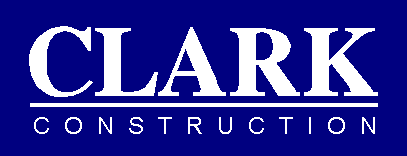 BID INVITATION FOR CONSTRUCTION OFBay Area Rapid Transit Hayward Maintenance Complex Phase 2 Civil GradingYour bid is due to us on or before November 30th, 2020 @ 2:00PM (PST)Project Description: The Work consists of Site. civil and structural improvements to the existing BART Hayward Rail Storage Yard and to undeveloped land located north of the BART rail storage rack and east of the BART mainline tracks.Specific elements of the project include, but are not limited to, demolition, clearing and rubbing, underground utilities; concrete pavement; retaining walls; drilled piers; fencing; and bioretention facilities. For the following Trade Packages contact – Alissa @ 301-272-6841, alissa.varghese@clarkconstruction.comPackage 1.1: Testing and Inspection Services Package 5.1: Miscellaneous MetalsPackage 6.1: Rough CarpentryPackage 31.3: Sheet PilesPackage 31.4: Deep Foundations Material Package 31.5: Steel Casing at Drilled ShaftsMaterial Package 31.6: Steel Sheet PilesFor the following Trade Packages contact – Trevor @ 301-272-7410, trevor.mccarney@clarkconstruction.comPackage 3.1: CIP Concrete Package 3.2: Rebar, Furnish & Install  Package 7.1: Joint Sealants & Expansion ControlPackage 9.1: Painting/ Anti-Graffiti CoatingPackage 10.1: SignagePackage 32.3: Site ConcreteMaterial Package 3.0: Ready Mix SupplyMaterial Package 3.1: Rebar SupplyFor the following Trade Packages contact – Tori @ 302-670-4846, victoria.barros@clarkconstruction.comPackage 26.1: Electrical, GroundingPackage 32.1: FencingPackage 32.2: AsphaltPackage 32.4: Pavement MarkingsFor the following Trade Packages contact – Kayla @ 915-760-3828, kayla.valdez@clarkconstruction.comPackage 31.1: Earthwork & Site DemolitionPackage 31.2: Earthwork TruckingPackage 33.1: Storm Drain SystemsPackage 33.2: Sanitary Sewer SystemsPackage 33.3: Pipe Jacking & BoringMaterial Package 31.0: AggregateMaterial Package 33.3: Stormwater Piping and ManholesMaterial Package 33.4: Sanitary Piping and ManholesINFORMATION ABOUT PLANS AND SPECIFICATIONSDrawings and Specifications May Be Obtained From: Building Connected.  PLEASE CONTACT A TRADE ESTIMATOR LISTED ABOVE FOR ACCESS.Bid documents can be viewed via:  Building Connected as of October 30th, 2020BID DATE: Your bid is due to us on or before November 30th, 2020 @ 2:00PM (Pacific)PRIOR TO BID DAY/ON BID DAY:  Contact the trade estimators listed aboveAN EQUAL OPPORTUNITY EMPLOYERWe request bids from small, disadvantaged, minority andWomen-owned subcontractors and suppliers.BIDDER'S DBE QUESTIONNAIREBidding Entity:_________________________________________Bidders Intended Scope of Work: ____________________________________________Is Bidder a BART DBE or SBE?				___YES		___NOIf YES, enter type of BART Ownership:  ____DBE	____SBEIf YES, enter percentage (%) of DBE /SBE Ownership: _________________%If YES, enter Certification Date: _____________	Certification #: ___________________Is Bidder a joint venture with DBE partners?						___YES		___NOIf YES, are Joint Venture Forms attached? 					___YES		___NOPercentage (%) of DBE participation in joint venture: _____________ %SUPPLEMENTARY INFORMATION FOR DBE OR SBE BIDDERSClark is offering assistance with regards to bonding requirements and insurance requirements, where necessary. Assistance may include, but is not limited to:Contacting bonding and/or insurance companies on behalf of DBE’s/SBE’sArranging with sureties to permit incremental or phased bonding for the DBE’s/SBE’sPaying for the cost of the bond or insuranceWaiving bonding or insurance requirementsReferring DBEs to Business Development Centers or other resource agencies who may assist DBEs in obtaining bonding, insurance, or lines of creditPLEASE RETURN THIS PAGE VIA FAX OR EMAIL TO(301) 272-6987 or alissa.varghese@clarkconstruction.com